Inspire INTENSIVE Faculty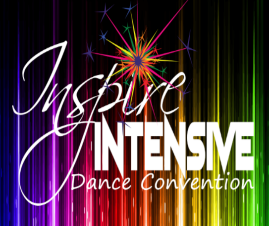 Birmingham, AL ~ October 27, 2019Carlos Garland was born on July 4, 1988 and was raised in Jacksonville Florida. He started dance at the age of 13 at Lavilla School of the Arts. Then graduated from Douglas Anderson School of the Arts, where he received a Merit Award in the NFAA (National Foundation of Advancement of the Arts) in hip hop. Carlos attended Jacksonville University, double majoring in dance and computer science. Also during this time he performed in the First Coast Nutcracker as lead the Russian Doll and has consistently over the years since then.  He has a previous background in Taekwondo of 7 years and reached a second degree black belt.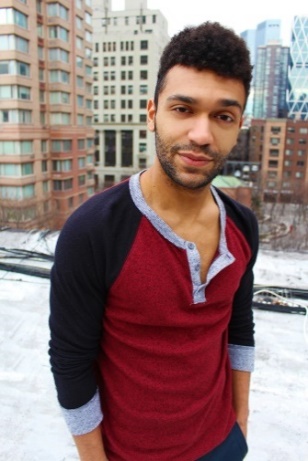 Carlos has been the winner of the Mille Lewis America's Models and Talent Competition in dance. He and his dance crew, "Systematic", has won BET's 106th and Park dance competition twice in a row and has been in national and international commercials. Carlos is a member of and has danced with Rasta Thomas’ Bad Boys Of Dance and has performed in their hit show "Rock The Ballet". With the company he has toured Europe, Australia, New Zealand and the U.S.  Carlos was also a top 20 finalist on the Fox TV dance show “So You Think You Can Dance” Season 10.  He has also danced with the cast of "Spider-man Turn Off The Dark" in their final Gypsy Of The Year performance. He is a member of iLuminate (as seen on America's Got Talent) and has performed as the main character in their hit off-broadway show, "iLuminate, Artists of Light". He has been on instructor faculty at Broadway Dance Center and Steps On Broadway in NYC and still teaches there when in the area. He is currently a traveling instructor/choreographer for many schools and companies as well as a performer in Universal Studios and Walt Disney World.Heather Parker began dancing at the age of two in metro Atlanta under the direction of Pamela Mitchell Lambert. As a member of a competitive dance company for 14 years, Heather won numerous awards as a dancer and student choreographer. In her teenage years, she was given the opportunity to assist and teach classes and quickly fell in love with being able to pass on her love of dance to younger students. Heather is trained and teaches in the disciplines of Ballet, Tap, Jazz, Lyrical, Contemporary, and Hip Hop. Throughout her childhood Heather was very active not only in dance but also in the dramatic arts, pageantry, and modeling. Heather is a graduate of Barbizon School of Modeling, holds several pageant titles, has modeled throughout the metro Atlanta area for children’s fashion shows, and has performed on Good Day Atlanta. While a student at the University of West Georgia, Heather began her professional career in the Atlanta area dancing for promotional events, and as a dancer, singer, and show supervisor for Six Flags Over Georgia. Heather has choreographed for multiple competitive studios, dance teams, and independent groups at the University of West Georgia. Now, Heather continues to teach and choreograph at her own studio where she has been owner and director for over ten years. In such a short time she has provided a premier dance education center where students have graduated and received scholarships at the collegiate level, won hundreds of high scoring and top honors throughout the dance competition circuit, and has been awarded numerous choreography awards. Heather loves nothing more than to teach and choreograph for dancers of all ages and looks forward to each and every day in which she can continue to encourage today’s youth through the art of dance.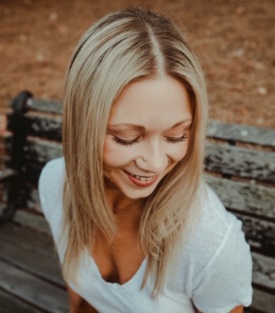 